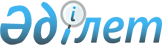 Об установлении публичного сервитута на земельный участок для проведения геологоразведочных работ товариществом с ограниченной ответственностью "Корпорация Казахмыс"Решение акима Шешенкаринского сельского округа Бухар-Жырауского района Карагандинской области от 24 сентября 2020 года № 7-р. Зарегистрировано Департаментом юстиции Карагандинской области 1 октября 2020 года № 6052
      В соответствии с Земельным кодексом Республики Казахстан от 20 июня 2003 года, Законом Республики Казахстан от 23 января 2001 года "О местном государственном управлении и самоуправлении в Республике Казахстан", исполняющая обязанности акима Шешенкаринского сельского округа РЕШИЛА:
      1. Установить публичный сервитут на земельный участок общей площадью 3,0020 гектар, расположенный на территории села Шешенкара, Шешенкаринского сельского округа, Бухар-Жырауского района, Карагандинской области без изъятия земельного участка сроком до 30 декабря 2020 года для проведения геологоразведочных работ товариществом с ограниченной ответственностью "Корпорация Казахмыс".
      2. Товариществу с ограниченной ответственностью "Корпорация Казахмыс" необходимо:
      1) возместить убытки собственникам земельных участков и землепользователям в полном объеме, размер убытков и порядок их компенсации определить соглашением сторон в соответствии с действующим законодательством Республики Казахстан (по согласованию);
      2) при использовании земельного участка соблюдать требования законодательства Республики Казахстан.
      3. Контроль за исполнением данного решения оставляю за собой.
      4. Настоящее решение вводится в действие со дня его первого официального опубликования.
					© 2012. РГП на ПХВ «Институт законодательства и правовой информации Республики Казахстан» Министерства юстиции Республики Казахстан
				
      Исполняющая обязанности акима Шешенкаринского сельского округа

Муканова Г.
